Схема расположения земельного участка, в отношении которого подготовлен проект решения о предоставлении разрешения на условно разрешенный вид использования земельного участка с кадастровым номером 37:24:040420:205 площадью 1982 кв.м, расположенного по адресу: Ивановская обл., г. Иваново, улица 3-я Балинская, дом 9, «обслуживание жилой застройки (деловое управление)» (код вида 2.7)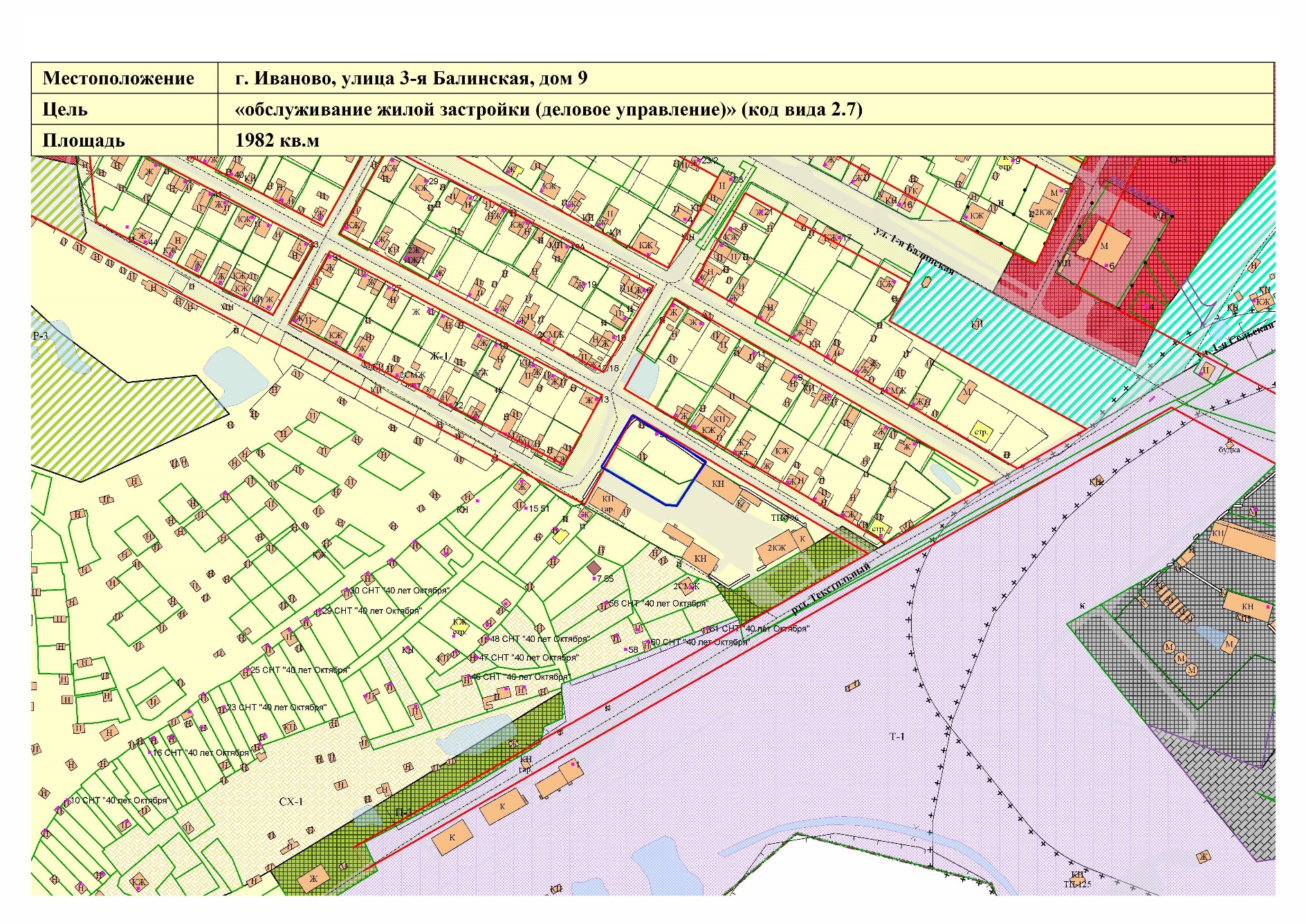 